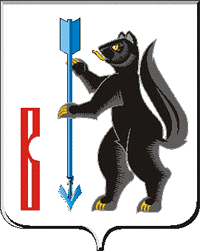 АДМИНИСТРАЦИЯГОРОДСКОГО ОКРУГА ВЕРХОТУРСКИЙ П О С Т А Н О В Л Е Н И Еот 10.05.2018г. № 389г. ВерхотурьеО внесении изменений в виды общественных работ на территориигородского округа Верхотурский в 2018 году, утвержденных постановлением Администрации городского округа Верхотурский от 06.12.2017 № 938«Об организации общественных работна территории городского округа Верхотурский в 2018 году»	Рассмотрев протест Нижнетагильской транспортной прокуратуры от 26.04.2018 № 01-14-18, руководствуясь Федеральным законом от 06 октября 2003 года № 131-ФЗ «Об общих принципах организации местного самоуправления в Российской Федерации», Уставом городского округа Верхотурский,ПОСТАНОВЛЯЮ:	1.Внести в виды общественных работ на территории городского округа Верхотурский в 2018 году, утвержденные постановлением Администрации городского округа Верхотурский от 06.12.2017 № 938 «Об организации общественных работ на территории городского округа Верхотурский в 2018 году», следующие изменения:	1) исключить пункт 15;	2) в пункте 47 исключить слова «железнодорожных платформ»;	3) в пункте 86 исключить слова «железнодорожных платформ».	2.Опубликовать настоящее постановление в информационном бюллетене «Верхотурская неделя и разместить на официальном сайте городского округа Верхотурский.	3.Контроль исполнения настоящего постановления оставляю за собой.Главагородского округа Верхотурский 						   А.Г. Лиханов 